№ п/пНаименование товара, работ, услугЕд. изм.Кол-воТехнические, функциональные характеристикиТехнические, функциональные характеристики№ п/пНаименование товара, работ, услугЕд. изм.Кол-воПоказатель (наименование комплектующего, технического параметра и т.п.)Описание, значение1.СтоликМФ 2.05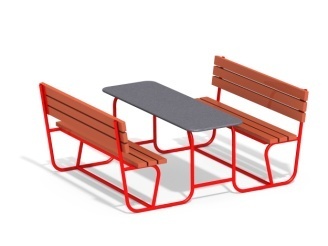 Шт. 1.СтоликМФ 2.05Шт. Высота от (мм)   915 (± 10 мм)1.СтоликМФ 2.05Шт. Ширина  (мм)  1800 (± 10 мм)1.СтоликМФ 2.05Шт. Длина  (мм)                                     2000 (± 10 мм)1.СтоликМФ 2.05Шт. Высота сиденья (мм)4601.СтоликМФ 2.05Шт. Применяемые материалы:Применяемые материалы:1.СтоликМФ 2.05Шт. КаркасДолжен быть разборным и выполненым из металлической трубы, сечением не менее 32 мм с толщиной стенки не менее 2,5 мм1.СтоликМФ 2.05Шт. Конструктивные особенностиУстановить:- столешницу (Влагостойкая фанера толщиной не менее 21 мм  марки ФСФ сорт не ниже 2/2.) -  две лавочки  (из бруса сечением не менее 40х90 мм)1.СтоликМФ 2.05Шт. МатериалыКлееный деревянный брус  и деревянные бруски должны быть выполнены из сосновой древесины, подвергнуты специальной обработке и сушке до мебельной влажности 7-10%, тщательно отшлифованы  со всех сторон и покрашены в заводских условиях профессиональными двух компонентными красками. Влагостойкая фанера должна быть  марки ФСФ сорт не ниже 2/2, все углы фанеры должны быть закругленными, радиус не менее 20мм, ГОСТ Р 52169-2012 и окрашенная двухкомпонентной краской, специально предназначенной для применения на детских площадках, стойкой к сложным погодным условиям, истиранию, устойчивой к воздействию ультрафиолета и влаги. Металл покрашен полимерной-порошковой краской. Заглушки пластиковые, цветные. Все метизы оцинкованы.